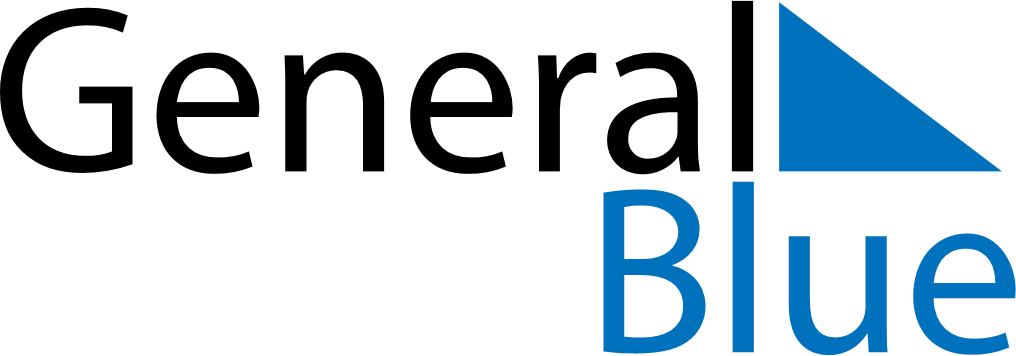 April 1830April 1830April 1830April 1830April 1830SundayMondayTuesdayWednesdayThursdayFridaySaturday123456789101112131415161718192021222324252627282930